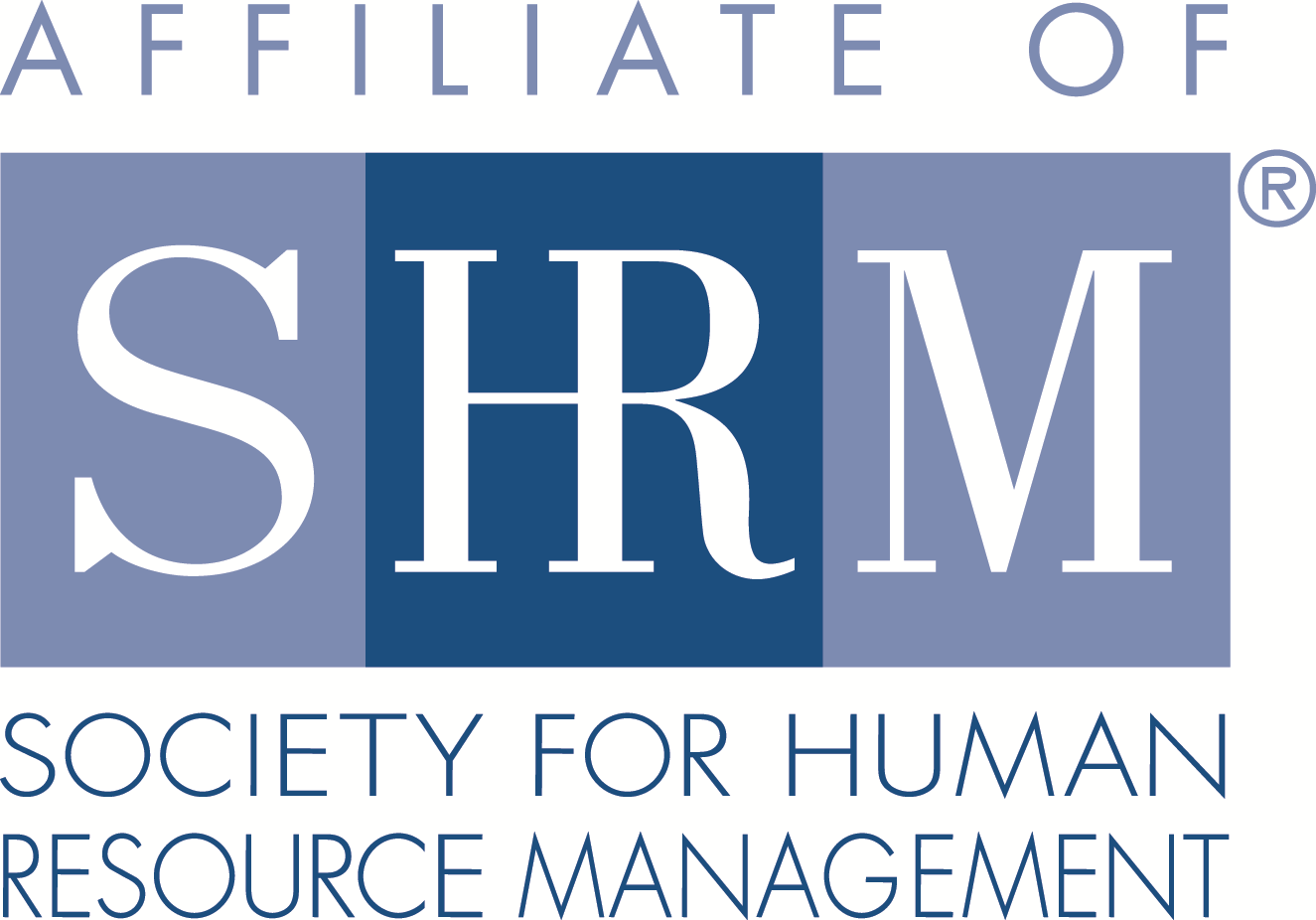 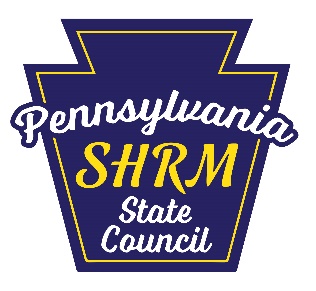 CHAPTER OF THE YEAR AWARDNomination FormChapter InformationChapter Name ______________________________________________________________________Names of Chapter Officers   ___________________________	______________________________				(President)				(President Elect)			      ___________________________	______________________________				(Secretary)				(Treasurer)Number of Members in Chapter	    _________   Number of National Members in Chapter   _________Nominator Information:Name _______________________________________	Title _________________________________Address____________________________________________________________________________City ___________________________________________   State _________ Zip _________________Phone ___________________________ Email ____________________________________________Part One:Quantitative Results:SHAPE submitted by due date (4 points)	________________ (date submitted)Attendance at State Council Meetings  February Telephone Conference Call  (5 points)Officer in attendance _______________________________________				Name/Title	May  Meeting in Harrisburg  (5 points)Officer in attendance _______________________________________				Name/Title	July/August Meeting in Carlisle  (5 points)Officer in attendance _______________________________________				Name/Title	September Meeting in State College  (5 points)Officer in attendance _______________________________________				Name/Title	Chapter Leader attendance at Conferences (non-State Council Member) (Leader attended special PA Function at Conference). Only list one chapter member per area unless otherwise indicated.  Our chapter has the following Core Leadership Areas represented on our Board:________ Certification (5pts)			________ College Relations (5 pts)________ Diversity (5 pts)				________ Foundation (5 pts)________ Governmental Affairs (5 pts)		________ Membership (5 pts)________ Workforce Development (5 pts) We have members of our Chapter who are members of the SHRM A-Team (5 points for each member (max 25 pts.))
________ Yes	Names of Members:  	___________________________________						___________________________________________   No				___________________________________						___________________________________  Your Chapter provided volunteers for conferences in the Chapter Revenue Sharing Program for last year		_______   (5 points for each volunteer (max. 25 pts.) – list names)Your Chapter was a recipient of the Chapter Revenue Sharing Program for last year (10 points):________ Yes			________ NoPart Two:Qualitative Results:Please describe  your membership recruitment strategies and successes:Please describe  your membership retention strategies and successes:Please list educational opportunities/programs/products offered in the past year a. What percentage of your programming provided recertification credit to members?			__________ %Please list examples of member communications during the past year.   Member communication samples should be limited to 10 pagesPlease provide samples of member communications highlighting PA SHRM events during the past year. Please list examples of members-at-large communications during the past yearChapter submitted for SHRM Pinnacle Award  _______________________________Please provide brief description of submission:Please use other sheet of paper or back of submission for additional verbiage)EventName of AttendeeName of AttendeeTitlePA Leadership Conference (max. 10 pts)Additional Members Present at PA Leadership Conference (5 points for each member max. 15 pts.)Present at PA Leadership Conference Social  (max. 5 pts)PA Legislative Conference (max. 10 pts)Legislative Pre-Conference Social Event (max. 5 pts)PA State Annual Conference (max. 20 pts)SHRM National Conference (max. 10 pts)SHRM National PA Social (max. 5 pts)SHRM National Leadership Conference (max. 10 pts)SHRM Leadership Conference PA Social (max. 5 pts)